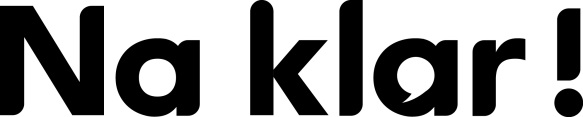 Antwoorden Flotte Frage bovenbouw havo/vwo & mbo, week 50, 2020Mick Schumacher in der Formel 11. Der Sohn von Michael Schumacher.2. Eigene Antwort.3. A4. C5. A6. B